ПОСТАНОВЛЕНИЕ от  24 апреля 2020года                                                                              № 58Об утверждении Порядка выявления, перемещения, хранения и утилизации брошенных, разукомплектованных, бесхозяйных транспортных средств на территории  сельского поселения Бадраковский сельсовет муниципального района Бураевский район Республики Башкортостан	В целях благоустройства территории сельского поселения Бадраковский сельсовет муниципального района Бураевский район Республики Башкортостан, в соответствии с подпунктом 19 пункта 1 статьи 14 Федерального закона от 6 октября 2003 года № 131-ФЗ «Об общих принципах организации местного самоуправления в Российской Федерации», статьей 6.21 Кодекса Республики Башкортостан об административных правонарушениях, Уставом сельского поселения Бадраковский сельсовет муниципального района Бураевский район Республики Башкортостан, Правилами благоустройства сельского поселения Бадраковский сельсовет муниципального района Бураевский район Республики БашкортостанПОСТАНОВЛЯЮ:1. Утвердить Порядок выявления, перемещения, хранения и утилизации брошенных, разукомплектованных, бесхозяйных транспортных средств на территории сельского поселения Бадраковский сельсовет муниципального района Бураевский район Республики Башкортостан согласно приложению к настоящему постановлению.2. Определить уполномоченным органом по выявлению, перемещению, хранению и утилизации брошенных, разукомплектованных, бесхозяйных транспортных средств Администрацию сельского поселения  муниципального района Бураевский район Республики Башкортостан.3. Опубликовать настоящее постановление в установленном порядке.4. Контроль за выполнением настоящего постановления оставляю за собой.Глава сельского поселения                                              И.Т.МидатовПриложение к постановлению главы сельского поселения Бадраковский сельсовет№ 58  от 24  апреля 2020 г.  Порядок выявления, перемещения, хранения и утилизацииброшенных, разукомплектованных, бесхозяйных транспортных средствна территории   сельского поселения Бадраковский сельсовет муниципального района Бураевский район    Республики Башкортостан1. Общие положения1.1. Настоящий Порядок выявления, перемещения, хранения и утилизации брошенных, разукомплектованных, бесхозяйных транспортных средств на территории сельского поселения Бадраковский сельсовет муниципального района Бураевский район Республики Башкортостан (далее – Порядок) определяет процедуру выявления, перемещения, хранения и утилизации брошенных, разукомплектованных, бесхозяйных транспортных средств, местонахождение которых влечет нарушение Правил благоустройства сельского поселения Бадраковский сельсовет муниципального района Бураевский район Республики Башкортостан, препятствует механизированной уборке и вывозу бытовых отходов, создает помехи дорожному движению, препятствует благоустройству территории сельского поселения Бадраковский сельсовет муниципального района Бураевский район Республики Башкортостан.1.2. Деятельность по выявлению, перемещению, хранению и утилизации брошенных, разукомплектованных, бесхозяйных транспортных средств осуществляется на основании статей 225, 226 Гражданского кодекса Российской Федерации, Федерального закона от 10 декабря 1995 года 
№ 196-ФЗ «О безопасности дорожного движения», Федерального закона от 6 октября 2003 года № 131-ФЗ «Об общих принципах организации местного самоуправления в Российской Федерации», Устава сельского поселения Бадраковский сельсовет муниципального района Бураевский район  Республики Башкортостан, Правил благоустройства сельского поселения Бадраковский сельсовет муниципального района Бураевский район  Республики Башкортостан.1.3. Порядок не распространяется на правоотношения, связанные с задержанием транспортного средства и запрещением его эксплуатации, предусмотренные статьей 27.13 Кодекса Российской Федерации об административных правонарушениях.1.4. Для целей настоящего Порядка используются следующие основные понятия:- бесхозяйное транспортное средство – транспортное средство, которое не имеет собственника или собственник которого неизвестен, либо от которого собственник отказался, в том числе транспортное средство, отсутствующее на специализированном учете в органах государственной инспекции безопасности дорожного движения;- брошенное транспортное средство – транспортное средство, оставленное собственником в не предназначенных для хранения местах общего пользования на территории сельского поселения Бадраковский сельсовет муниципального района Бураевский район , с нарушением Правил благоустройства сельского поселения Бадраковский сельсовет муниципального района Бураевский район  Республики Башкортостан, в состоянии, не исключающем свободный доступ к нему иных лиц, вследствие отсутствия дверей, элементов остекления кузова, иных элементов кузова, незапертых дверей, невозможности запирания дверей, а также имеющее иные видимые признаки неисправности, влекущие невозможность использования транспортного средства по назначению (спущенные колеса с разрушениями (разрывами) боковины покрышек от продолжительного нахождения колес в спущенном состоянии, отсутствие колес, иных конструктивных деталей или другие признаки);- разукомплектованное транспортное средство – транспортное средство, находящееся в состоянии, при котором невозможна его дальнейшая эксплуатация по конструктивным, техническим критериям и критериям безопасности, включая отсутствие предусмотренных конструкцией основных узлов (агрегатов), кузовных деталей элементов кузова;- специализированная стоянка – эксплуатируемая специализированной муниципальной организацией специально отведенная охраняемая площадка для хранения задержанных транспортных средств и принудительно перемещенных бесхозяйных, брошенных, разукомплектованных транспортных средств.2. Выявление и учет бесхозяйных, брошенных,разукомплектованных транспортных средств2.1. Выявление и учет бесхозяйных, брошенных, разукомплектованных транспортных средств осуществляется уполномоченным органом по выявлению, перемещению, хранению и утилизации брошенных, разукомплектованных, бесхозяйных транспортных средств – Администрацией сельского поселения Бадраковский сельсовет муниципального района Бураевский район  Республики Башкортостан.	2.2. Информацию об обнаруженных (выявленных) брошенных, разукомплектованных, бесхозяйных транспортных средствах в течение 7  дней с момента установления в Уполномоченный орган направляют:- Отдел МВД по  Бураевскому району (по согласованию);- Административная комиссия при Администрации муниципального района Бураевский район Республики Башкортостан;- граждане; - юридические лица.Отдел МВД по Бураевскому району (по согласованию), Административная комиссия при Администрации муниципального района Бураевский район Республики Башкортостан по инициативе Уполномоченного органа, на основании распоряжения Администрации  сельского поселения Бадраковский сельсовет муниципального района Бураевский район Республики Башкортостан организуют не реже одного раза в полугодие для выявления брошенных, разукомплектованных, бесхозяйных транспортных средств обследование мест общего пользования и придомовых территорий  сельского поселения Бадраковский сельсовет муниципального района Бураевский район   Республики Башкортостан.2.3. На основании поступившей информации Уполномоченный орган ведет учет транспортных средств, полагаемых брошенными, бесхозяйными, разукомплектованными в журнале учета. Информация об обнаруженных транспортных средствах вносится в журнал учета в течение 3 рабочих дней с даты поступления информации в Уполномоченный орган.2.4. Журнал учета транспортных средств, полагаемых брошенными, бесхозяйными, разукомплектованными, должен содержать сведения о:- местонахождении транспортного средства;- марке транспортного средства (при возможности установить);- номере государственного регистрационного знака (при наличии);- обстоятельствах выявления транспортного средства;- органе, организации, направившей сведения о выявленном транспортном средстве.3. Обследование выявленных брошенных, бесхозяйных, разукомплектованных транспортных средств3.1. После регистрации в журнале учета сведений о транспортных средствах, полагаемых брошенными, бесхозяйными, разукомплектованными, Уполномоченный орган в течение 10 рабочих дней организует комиссионное обследование выявленных транспортных средств.3.2. Комиссия по обследованию брошенных, бесхозяйных, разукомплектованных транспортных средств (далее – Комиссия) создается по распоряжению Администрации сельского поселения Бадраковский сельсовет муниципального района Бураевский район   Республики Башкортостан, возглавляется представителем Уполномоченного органа.В состав Комиссии могут включаться по согласованию представители Отдела МВД по Бураевскому району.В случае, если транспортное средство находится на придомовой территории многоквартирного дома, к обследованию может привлекаться (по согласованию) лицо, уполномоченное решением общего собрания собственников помещений в многоквартирном доме, либо представитель управляющей организации.В случае, если транспортное средство находится на автомобильных дорогах, к обследованию (по согласованию) могут привлекаться органы, уполномоченные на содержание и управление такой дорогой.3.3. По результатам обследования транспортного средства Комиссия составляет акт первичного осмотра брошенного, бесхозяйного, разукомплектованного транспортного средства по форме, согласно приложению № 1 к настоящему Порядку. Акт первичного осмотра подписывается всеми членами Комиссии и утверждается руководителем Уполномоченного органа.При обследовании транспортного средства, полагаемого брошенным, бесхозяйным, разукомплектованным, Комиссия производит его обязательную фотосъемку. Фотоматериалы прилагаются к акту первичного осмотра.3.4. По результатам обследования Комиссия размещает на транспортном средстве уведомление о добровольном перемещении собственником транспортного средства по форме, согласно приложению № 2 к настоящему Порядку. Срок добровольного перемещения собственником транспортного средства составляет 10 дней со дня проведения первичного обследования.Факт размещения на транспортном средстве уведомления фиксируется фотосъемкой.4. Принятие Уполномоченным органом мер по установлению собственников (владельцев) брошенных, бесхозяйных, разукомплектованных транспортных средств4.1. В случае, если собственник (владелец) транспортного средства, имеющего признаки брошенного, бесхозяйного или разукомплектованного, в течение срока добровольного перемещения не принял мер по перемещению транспортного средства или не обратился в Уполномоченный орган, Уполномоченный орган в течение 3 рабочих дней по истечении срока, предусмотренного пунктом 3.4. настоящего Порядка, размещает на официальном сайте Администрации  сельского поселения Бадраковский сельсовет муниципального района Бураевский район   Республики Башкортостан информацию о выявленном транспортном средстве, требование к собственнику (владельцу) о перемещении транспортного средства и сроке принудительного перемещения транспортного средства на специализированную стоянку, который предусмотрен пунктом 5.1 настоящего Порядка). 4.2. В случае установления собственника (владельца) транспортного средства, Уполномоченный орган в течение 3 рабочих дней со дня поступления в Уполномоченный орган информации от собственника (владельца), направляет собственнику (владельцу) транспортного средства заказным письмом с уведомлением либо передает нарочно под роспись требование о перемещении транспортного средства, имеющего признаки брошенного, бесхозяйного или разукомплектованного в место, предназначенное для хранения транспортных средств, а также о сроке принудительного перемещения транспортного средства на специализированную стоянку, в случае неисполнения требования.4.3. Срок на добровольное перемещение транспортного средства собственником (владельцем) транспортного средства составляет 15 дней.5. Повторное обследование брошенного, бесхозяйного или разукомплектованного транспортного средства,принудительное перемещение транспортного средства на специализированную стоянку, хранение транспортного средства5.1. В случае, если собственник (владелец) транспортного средства, имеющего признаки брошенного, бесхозяйного или разукомплектованного не установлен по истечении 15 дней со дня размещения информации о транспортном средстве, на официальном сайте Администрации  сельского поселения Бадраковский сельсовет муниципального района Бураевский район   Республики Башкортостан, либо в срок, предусмотренный пунктом 4.3. настоящего Порядка собственник (владелец) транспортного средства не принял мер по добровольному перемещению транспортного средства в место, предназначенное для хранения транспортных средств, Уполномоченный орган в течение 5 рабочих дней организует повторное обследование Комиссией транспортного средства, имеющего признаки брошенного, бесхозяйного или разукомплектованного.5.2. Комиссия фиксирует в акте повторного обследования транспортного средства факт перемещения (неперемещения) собственником (владельцем) транспортного средства по форме, согласно приложению № 3 к настоящему Порядку. Акт повторного обследования подписывается всеми членами Комиссии и утверждается руководителем Уполномоченного органа.При обследовании транспортного средства Комиссия производит его обязательную фотосъемку. Фотоматериалы прилагаются к акту повторного осмотра.5.3. Сведения из акта повторного обследования транспортного средства, а также вся имеющаяся информация о транспортном средстве и его собственнике (владельце) в течение 3 рабочих дней вносится Уполномоченным органом в журнал учета сведений о транспортных средствах, полагаемых брошенными, бесхозяйными, разукомплектованными.Руководителем Уполномоченного органа в указанный период издается приказ о принудительном перемещении транспортного средства на специализированную стоянку ООО «Автоэксперт» с.Бураево муниципального района Бураевский район Республики Башкортостан (далее – Муниципальное учреждение), а также подготавливается заявка в Административную комиссию при Администрации муниципального района Бураевский район Республики Башкортостан о перемещении транспортного средства.5.4. В течение 3 рабочих дней со дня издания приказа информация о сроке принудительного перемещения брошенного, бесхозяйного, разукомплектованного транспортного средства на специализированную стоянку размещается Уполномоченным органом на официальном сайте Администрации  сельского поселения Бадраковский сельсовет муниципального района Бураевский район Республики Башкортостан и направляется для опубликования в газете «Алга».5.5. Перемещение брошенного, бесхозяйного, разукомплектованного транспортного средства на специализированную стоянку и последующее его хранение на специализированной стоянке осуществляются на основании: приказа Уполномоченного органа о принудительном перемещении транспортного средства, заявки Уполномоченного органа в Административную комиссию при Администрации муниципального района Бураевский район Республики Башкортостан о перемещении транспортного средства, акта о принудительном перемещении транспортного средства на специализированную стоянку.5.6. Принудительное перемещение брошенного, бесхозяйного, разукомплектованного транспортного средства на специализированную стоянку осуществляется в присутствии сотрудника Уполномоченного органа, на которого приказом руководителя Уполномоченного органа возложено выполнение данной обязанности.Сотрудником Уполномоченного органа составляется акт о принудительном перемещении транспортного средства на специализированную стоянку по форме согласно приложению № 4 к настоящему Порядку.5.7. Административная  комиссия при Администрации муниципального района Бураевский район Республики Башкортостан Административная  комиссия при Администрации муниципального района Бураевский район Республики Башкортостан в течение 3 рабочих дней со дня получения заявки Уполномоченного органа о принудительном перемещении транспортного средства, осуществляет перемещение транспортного средства на специализированную стоянку.Сотрудник Административной комиссию при Администрации муниципального района Бураевский район Республики Башкортостан, осуществляющий перемещение транспортного средства, опечатывает транспортное средство и ведет фото или видеофиксацию погрузки перемещаемого транспортного средства на специализированное транспортное средство (эвакуатор).5.8. Принудительное перемещение брошенного, бесхозяйного, разукомплектованного транспортного средства на специализированную стоянку и его хранение на стоянке осуществляются в соответствии с установленными настоящим Порядком тарифами, согласно приложению 
№ 5.Плата за хранение транспортного средства взимается Административной комиссией при Администрации муниципального района Бураевский район Республики Башкортостан с собственника (владельца) транспортного средства за каждые полные сутки его нахождения на специализированной стоянке с момента принудительного перемещения до выдачи транспортного средства собственнику (владельцу) транспортного средства по акту о возврате транспортного средства по форме согласно приложению № 6 к настоящему Порядку.5.9. Срок хранения брошенного, бесхозяйного, разукомплектованного транспортного средства на специализированной стоянке ООО «Автоэксперт» с.Бураево, в течение которого собственнику (владельцу) Уполномоченным органом может быть осуществлен возврат брошенного, бесхозяйного, разукомплектованного транспортного средства составляет 3 месяца с даты принудительного перемещения транспортного средства на специализированную стоянку.Административная комиссия при Администрации муниципального района Бураевский район Республики Башкортостан ведет реестр перемещенных и хранящихся транспортных средств по форме согласно приложению № 7 к настоящему Порядку.5.10. Уполномоченный орган в течение 3 рабочих дней рассматривает заявление собственника (владельца) транспортного средства о возврате брошенного, бесхозяйного, разукомплектованного транспортного средства, хранящегося на специализированной стоянке. При наличии у заявителя документов, подтверждающих право собственности на транспортное средство, сотрудник Уполномоченного органа составляет акт о возврате транспортного средства, согласует его у руководителя Уполномоченного органа и выдает заявителю для представления в Административную комиссию при Администрации муниципального района Бураевский район Республики Башкортостан. Основанием для отказа в выдаче транспортного средства является непредставление заявителем документов, подтверждающих право собственности на транспортное средство. 5.11.Административная комиссия при Администрации муниципального района Бураевский район Республики Башкортостан выдает собственнику (владельцу) хранящееся на специализированной стоянке транспортное средство по представленному им акту о возврате транспортного средства.Собственник (владелец) транспортного средства самостоятельно производит вывоз транспортного средства со специализированной стоянки за счет собственных средств.6. Признание брошенного, разукомплектованноготранспортного средства бесхозяйным. Утилизация бесхозяйного транспортного средства6.1. Если в течение 3 месяцев со дня размещения Уполномоченным органом на официальном сайте Администрации  сельского поселения Бадраковский сельсовет муниципального района Бураевский район  _ Республики Башкортостан и опубликования в газете «Алга» информации о принудительном перемещении брошенного, разукомплектованного транспортного средства на специализированную стоянку собственник (владелец) не обратился в Уполномоченный орган за возвратом транспортного средства, либо если собственник (владелец) транспортного средства не установлен, Уполномоченный орган направляет все материалы о данном транспортном средстве в Комитет по управлению собственностью Министерства земельных и имущественных отношений Республики Башкортостан  по Бураевскому  району (далее – КУС).6.2. КУС в течение 14 рабочих дней со дня поступления от Уполномоченного органа материалов о брошенном, разукомплектованном транспортном средстве, подает в суд иск о признании транспортного средства бесхозяйным имуществом и обращении его в муниципальную собственность. После вступления в силу решения суда об обращении транспортного средства в муниципальную собственность, принимает транспортное средство в казну Администрации сельского поселения Бадраковский сельсовет муниципального района Бураевский район   Республики Башкортостан.6.3. После вступления в силу решения суда об обращении бесхозяйного транспортного средства в муниципальную собственность, КУС в течение 5 рабочих дней направляет материалы о данном транспортном средстве в Уполномоченный орган для внесения сведений в журнал учета транспортных средств, полагаемых брошенными, бесхозяйными, разукомплектованными и подготовки проекта распоряжения Администрации сельского поселения Бадраковский сельсовет муниципального района Бураевский район   Республики Башкортостан об утилизации транспортного средства специализированной организацией.6.4. В целях утилизации иных брошенных, разукомплектованных транспортных средств, более 3 лет хранящихся на специализированной стоянке ООО «Автоэксперт» с.Бураево, высвобождения территории специализированной стоянки для перемещения поступающих в ходе реализации настоящего Порядка транспортных средств, КУС обращается в суд с иском о признании вышеназванных транспортных средств бесхозяйным имуществом и обращении их в муниципальную собственность.После вступления в силу решения суда об обращении транспортного средства в муниципальную собственность, распоряжением Администрации  сельского поселения Бадраковский сельсовет муниципального района Бураевский район   Республики Башкортостан транспортное средство в 30-тидневный срок передается специализированной организации на утилизацию.Приложение № 1 к ПорядкуФОРМАакта первичного осмотра брошенного, бесхозяйного,разукомплектованного транспортного средства«Утверждаю»_______________________________________________________________(должность и фио руководителя Уполномоченного органа)Акт первичного осмотра брошенного, бесхозяйного, разукомплектованноготранспортного средства__________							«____» ______________20__ г.Комиссией по обследованию брошенных, бесхозяйных, разукомплектованных транспортных средств, действующей на основании распоряжения Администрации  сельского поселения Бадраковский сельсовет муниципального района Бураевский район  Республики Башкортостан от «___» ___________ 20__ г. № _____, в составе:___________________________________________________________________________________________________________________________________________________________________________________________________________________________________________________________________________________________________________________________________________________________________________________________________проведен первичный осмотр выявленного транспортного средства, находящегося: ____________________________________________________________________________________________________________________(место нахождения транспортного средства: населенный пункт, улица, дорога местного значения, привязка к расположенным рядом домам, строениям) 	Осмотром установлено, что транспортное средство:марка автомобиля _____________________________________________цвет________________________________________________________государственный регистрационный знак (при наличии на автомобиле) ___________________________________________________________ идентификационный номер (VIN) _______________________________(при наличии на автомобиле)имеет признаки брошенного, бесхозяйного, разукомплектованного в связи с тем, что___________________________________________________________		(описание состояния транспортного средства)______________________________________________________________________________________________________________________________________________________________________________________________________________________________________________________________________________________________________________________________________________________________________________________________________________________________________________________________________________	Заключение комиссии: ______________________________________________________________________________________________________________________________________________________________________________________________________	Произведена фотосъемка транспортного средства, материалы прилагаются на ____________ л.	На осмотренном транспортном средстве размещено уведомление для собственника транспортного средства о добровольном перемещении транспортного средства в место, предназначенное для хранения транспортных средств.	Факт размещения на транспортном средстве уведомления зафиксирован фотосъемкой. Материалы фотосъемки прилагаются к настоящему акту на ______ л.Члены комиссии:Приложение № 2 к ПорядкуФОРМАуведомления для собственника транспортного средствао добровольном перемещении брошенного, разукомплектованного транспортного средства в место, предназначенноедля хранения транспортных средствУведомление для собственника транспортного средствао добровольном перемещении брошенного, разукомплектованного транспортного средства в место, предназначенноедля хранения транспортных средств__________							«____» ______________20__ г.Комиссией по обследованию брошенных, бесхозяйных, разукомплектованных транспортных средств, действующей на основании распоряжения Администрации  сельского поселения Бадраковский сельсовет муниципального района Бураевский район  Республики Башкортостан от «___» ___________ 20__ г. № _____, выявлено принадлежащее Вам транспортное средство, которое имеет признаки брошенного, разукомплектованного. Данное транспортное средство препятствует проезду, проходу пешеходов, уборке территории, проезду спецтранспорта и размещено с нарушением Правил благоустройства  сельского поселения Бадраковский сельсовет муниципального района Бураевский район   Республики Башкортостан.В случае, если Ваше транспортное средство до 
«____» __________ 20__ г. не будет Вами добровольно перемещено, Администрацией  сельского поселения Бадраковский сельсовет муниципального района Бураевский район   Республики Башкортостан будут приняты меры по перемещению (эвакуации) транспортного средства на специализированную стоянку ООО «Автоэксперт» с.Бураево , в соответствии с Порядком выявления, перемещения, хранения и утилизации брошенных, разукомплектованных, бесхозяйных транспортных средств на территории сельского поселения Бадраковский сельсовет муниципального района Бураевский район  Республики Башкортостан .Комиссия предлагает Вам принять меры по перемещению транспортного средства или обратиться лично в  Администрацию сельского поселения Бадраковский сельсовет по адресу: д.Большебадраково ул.Ленина, д.1а,5.Телефон для справок: 8(34756)2-42-36Члены комиссии:Приложение № 3 к Порядку ФОРМАакта повторного обследования брошенного, бесхозяйного,разукомплектованного транспортного средства«Утверждаю»____________________________________________________________(должность и фио руководителя Уполномоченного органа)Акт повторного обследования брошенного, бесхозяйного, разукомплектованноготранспортного средства__________							«____» ______________20__ г.Комиссией по обследованию брошенных, бесхозяйных, разукомплектованных транспортных средств, действующей на основании распоряжения Администрации   сельского поселения Бадраковский сельсовет муниципального района Бураевский район    Республики Башкортостан от «___» ___________ 20__ г. № _____, в составе:________________________________________________________________________________________________________________________________________________________________________________________________________________________________________________________________________________________________________________________________________________________________________________________________________________________________________________________________________________________________________________________________________________________________________________________________________________проведено повторное обследование транспортного средствамарка автомобиля _____________________________________________цвет_________________________________________________________государственный регистрационный знак (при наличии на автомобиле) _____________________________________________________________ идентификационный номер (VIN) _______________________________(при наличии на автомобиле)Вышеназванное транспортное средство выявлено и осмотрено 
«___» __________ 20__ г. (акт первичного осмотра от 
«___» __________ 20__ г. № ____ ), после уведомления собственника о добровольном перемещении транспортного средства в место, предназначенное для хранения транспортных средств, транспортное средство собственником 				перемещено/не перемещено.(подчеркнуть верное)Не перемещенное собственником транспортное средство расположено ____________________________________________________________________________________________________________________________________(место нахождения транспортного средства: населенный пункт, улица, дорога местного значения, привязка к расположенным рядом домам, строениям) 	принадлежит на праве собственности ________________________________________________________________________________________________________________________________        (Ф.И.О. собственника, в случае, если собственник установлен)и имеет признаки брошенного, что подтверждается актом первичного осмотра комиссией транспортного средства от «___» __________ 20__ г. 
№ ____, а также результатами обследования, оформляемыми настоящим актом.Осмотренное транспортное средство имеет следующие признаки: ____________________________________________________________________________________________________________________________________________________________________________________________________________________________________________________________________________________________________________________________________________________________________________________________________________________________________________________________________________(описание состояния транспортного средства)	На основании изложенного, в связи с тем, что транспортное средство препятствует проезду, проходу пешеходов, уборке территории, проезду спецтранспорта, размещено с нарушением Правил благоустройства   сельского поселения Бадраковский сельсовет муниципального района Бураевский район   Республики Башкортостан, комиссия решила:рекомендовать Администрации  сельского поселения Бадраковский сельсовет муниципального района Бураевский район   принудительно переместить осмотренное транспортное средство, имеющее признаки брошенного, на специализированную стоянку ООО «Автоэксперт» с.Бураево муниципального района Бураевский район  Республики Башкортостан, в соответствии с Порядком выявления, перемещения, хранения и утилизации брошенных, разукомплектованных, бесхозяйных транспортных средств на территории    сельского поселения Бадраковский сельсовет муниципального района Бураевский район  Республики Башкортостан.	Произведена фотосъемка транспортного средства, материалы прилагаются на ____________ л.Члены комиссии:Приложение № 4 к Порядку ФОРМАакта о принудительном перемещении брошенного, бесхозяйного,разукомплектованного транспортного средства на специализированную стоянкуАкт о принудительном перемещении брошенного, бесхозяйного,разукомплектованного транспортного средства на специализированную стоянку__________							«____» ______________20__ г.Администрация  сельского поселения Бадраковский сельсовет муниципального района Бураевский район в лице уполномоченного сотрудника ___________________________________________________________(указать фио сотрудника) действующего на основании  распоряжения от «___» ___________ 20__ г. № _________ и представитель ООО«Автоэксперт» с.Бураево _______________________________ (указать фио сотрудника), в соответствии с приказом от «___» ______________ 20__ г. № ____ «О принудительном перемещении брошенного, бесхозяйного, разукомплектованного транспортного средства на специализированную стоянку», составили настоящий акт о том, что транспортное средство марка автомобиля _____________________________________________цвет________________________________________________________государственный регистрационный знак (при наличии на автомобиле) ___________________________________________________________ идентификационный номер (VIN) _______________________________ (при наличии на автомобиле)находящееся _________________________________________________________________________________________________________________________________,(место нахождения транспортного средства: населенный пункт, улица, дорога местного значения, привязка к расположенным рядом домам, строениям) помещено на специализированное транспортное средство (эвакуатор) ООО  «Автоэксперт» с.Бураево  для перемещения на специализированную стоянку. Представителем ООО «Автоэксперт» с.Бураево __________________________________							(Ф.И.О.) транспортное средство на момент передачи осмотрено, в ходе осмотра выявлены следующие признаки:имеющиеся повреждения транспортного средства:_________________________________________________________________________________________________________________________________________________________________________________________________________________________________________________________________________________________________________колеса:_______________________________________________________багажник:_____________________________________________________внешние зеркала:______________________________________________колпаки колес:________________________________________________внешние антенны:_____________________________________________радиоаппаратура:_____________________________________________бензобак:_____________________________________________________щетки стеклоочистителя:_______________________________________ в салоне транспортного средства:
______________________________________________________________________________________________________________________________________________________________________________________________________________________________________________________________________________________________________________________________________________________________________________ (отметки производятся в случае наличия возможности осмотреть салон)в багажнике транспортного средства:_________________________________________________________________________________________________________________________________________________________________________________________________________________________________________________________________________________________________________(отметки производятся в случае наличия возможности осмотреть багажник)Представителем ООО « Автоэксперт» с.Бураево транспортное средство после осмотра опечатано, произведена фото или видеофиксация погрузки транспортного средства на эвакуатор. Материалы фото или видеофиксации прилагаются к настоящему акту на ______ л.Место хранения транспортного средства - специализированная стоянка ООО «Автоэксперт» с.Бураево по адресу:______________________________________________________________________________________________________________________________ООО «Автоэксперт» с.Бураево в соответствии с действующим законодательством несет ответственность за сохранность переданного имущества.Транспортное средство для принудительного перемещения на специализированную стоянку и хранения передал уполномоченный сотрудник ________________________ (указать наименование Уполномоченного органа ____________________________________________                                         подпись, Ф.И.О.Транспортное средство для принудительного перемещения на специализированную стоянку и хранения принял уполномоченный представитель  ООО «Автоэксперт» с.Бураево ________________________________           подпись, Ф.И.О.Приложение № 5 к Порядку Тарифы на выполнение работ ООО « Автоэксперт» с.Бураево о принудительному перемещению, хранению брошенного, разукомплектованного транспортного средства Приложение № 6 к Порядку ФОРМАакта о возврате брошенного, разукомплектованного транспортного средства собственнику (владельцу) транспортного средства«Согласовано»______________________________________________________________(должность и фио руководителя Уполномоченного органа)Акт о возврате брошенного, разукомплектованного транспортного средства собственнику (владельцу) транспортного средства__________							«____» ______________20__ г.Настоящий акт составлен уполномоченным сотрудником Администрации  сельского поселения Бадраковский сельсовет муниципального района Бураевский район  , действующем на основании распоряжения от «___» ______ 20__ г. №_____ __________________________________________________________________Ф.И.О. сотрудникаВозврат транспортного средствамарка автомобиля __________________________________________________цвет_______________________________________________________________государственный регистрационный знак ______________________________                                              (при наличии на автомобиле)идентификационный номер (VIN) ____________________________________                                            (при наличии на автомобиле)осуществлен на основании заявления собственника (владельца) транспортного средства ____________________________________________________________________________________________________________________________________паспорт серии ______ № _______________ выдан_____________________________________________________________проживающего по адресу: ____________________________________________________________________________________________________________________________________	Представлены документы, подтверждающие право собственности на транспортное средство: ______________________________________________________________________________________________________________________________________________________________________________________________________	Оплата расходов, понесенных ООО «Автоэксперт»с.Бураево, на перемещение и хранение транспортного средства на специализированной стоянке в размере ___________________________________________________________ рублей произведена.	Транспортное средство принято собственником (владельцем), претензии при получении 				отсутствуют/имеются.								нужное подчеркнуть________________________________________________________________________________________________________________________________________________________________________________________________________________________________________________________________________(подпись собственника (владельца) транспортного средства)	Настоящий акт о возврате брошенного, разукомплектованного транспортного средства составлен __________________________________________________________________(Ф.И.О. уполномоченного сотрудника Управления)и передан собственнику (владельцу) транспортного средства.Транспортное средство собственнику (владельцу) выдал уполномоченный представитель ООО « Автоэксперт» с.Бураево__________________________________________________________________подпись, Ф.И.О.Приложение № 7 к Порядку ФОРМАреестра перемещенных и хранящихся на специализированной стоянке ООО  « Автоэксперт» с.Бураевоброшенных, разукомплектованных транспортных средствРеестр перемещенных и хранящихся на специализированной стоянке ООО« Автоэксперт» с.Бураево брошенных, разукомплектованных транспортных средствБАШКОРТОСТАН РЕСПУБЛИКАҺЫБОРАЙ РАЙОНЫ МУНИЦИПАЛЬ РАЙОНЫНЫҢ БАЗРАК АУЫЛ СОВЕТЫ
АУЫЛ БИЛӘМӘҺЕ ХАКИМИӘТЕ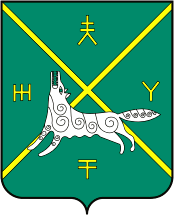 АДМИНИСТРАЦИЯ СЕЛЬСКОГО ПОСЕЛЕНИЯ БАДРАКОВСКИЙ СЕЛЬСОВЕТ МУНИЦИПАЛЬНОГО РАЙОНА БУРАЕВСКИЙ РАЙОНРЕСПУБЛИКИ БАШКОРТОСТАНВиды выполняемых работТарифыТарифыТарифыТарифыТарифыВиды выполняемых работтранспортное средство категории «А»транспортное средство категории «В» (массой без нагрузки до 1500 кг)транспортное средство категорий «В» и «D» (массой без нагрузки 
до 3500 кг)транспортное средство категорий «D» (массой без нагрузки 
свыше 3500 кг), «С», «Е»негабаритное транспортное средствоПогрузочно-разгрузочные работы и перемещение брошенного, разукомплекто-ванного транспортного средства на специализиро-ванную стоянкуХранение брошенного, разукомплекто-ванного транспортного средства на специализи-рованной стоянке/сутки№ п/пТранспортное средство: марка автомобиля, цветГосударственный регистрационный знак,идентификационный номер (VIN) (при наличии)Дата перемещения на специализированнуюстоянку, адрес стоянкиФ.И.О. сотрудника,принявшего транспортное средство для перемещения на стоянкуСрок хранения транспортного средства на стоянке (в сутках)Дата выдачи транспортного средства собственнику (владельцу)Ф.И.О. сотрудника,выдавшего транспортное средствоОплата стоимости перемещения и хранения транспортного средствапримечания1.